HƯỚNG DẪN SỬ DỤNG PM CỔNG THÔNG TIN SINH VIÊN Đăng nhậpSinh viên truy cập vào link https://sinhvien.ufl.udn.vn/ Sau khi đăng nhập vào link giao diện sẽ hiển thị như hình dưới, sinh viên chọn vào Đăng nhập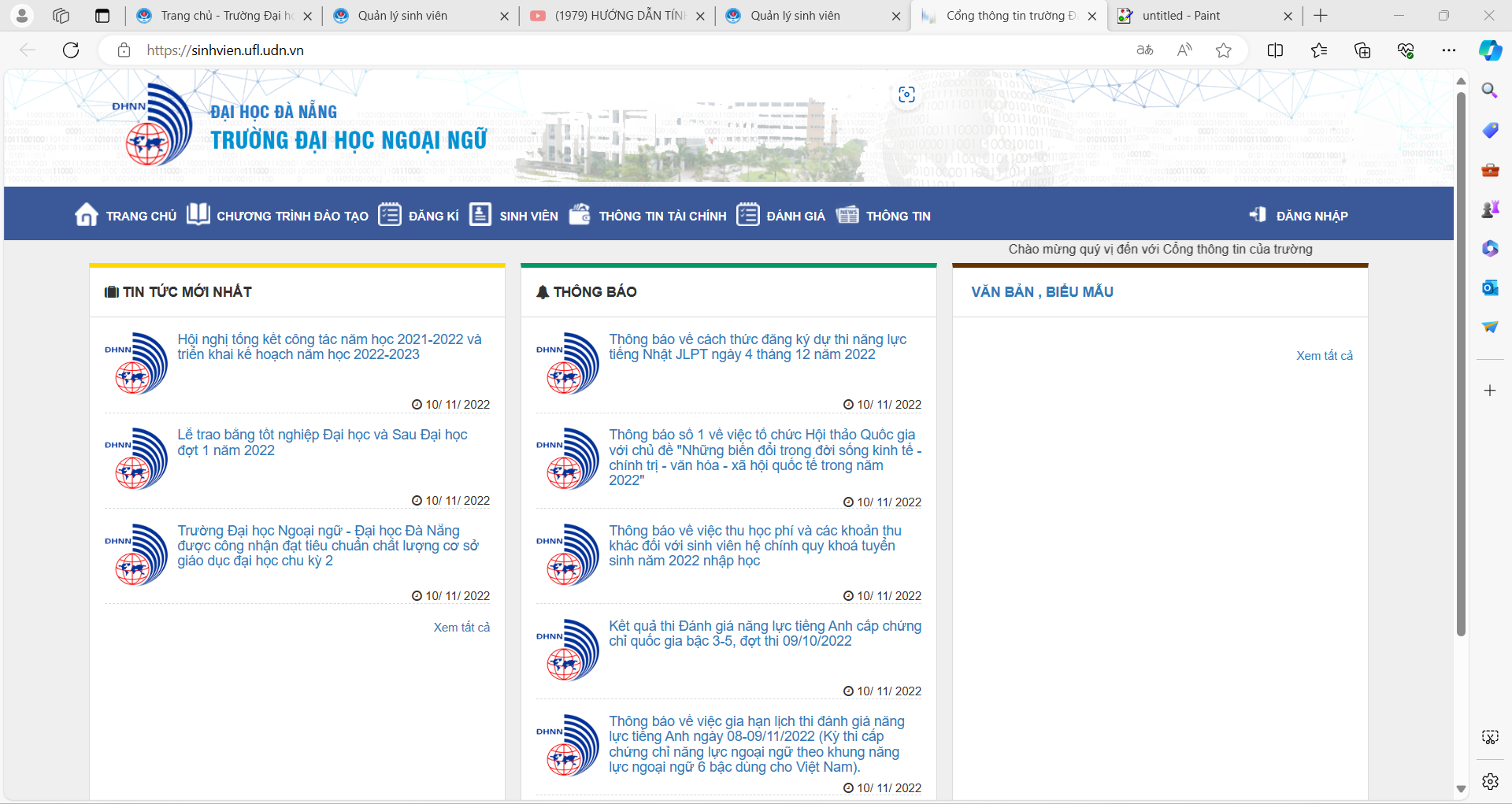 Mỗi sinh viên được cấp 1 tài khoản để truy cập, sử dụng. Sinh viên nhập tên đăng nhập và mật khẩu Tên đăng nhập: Mã sinh viênMật khẩu: Mã sinh viên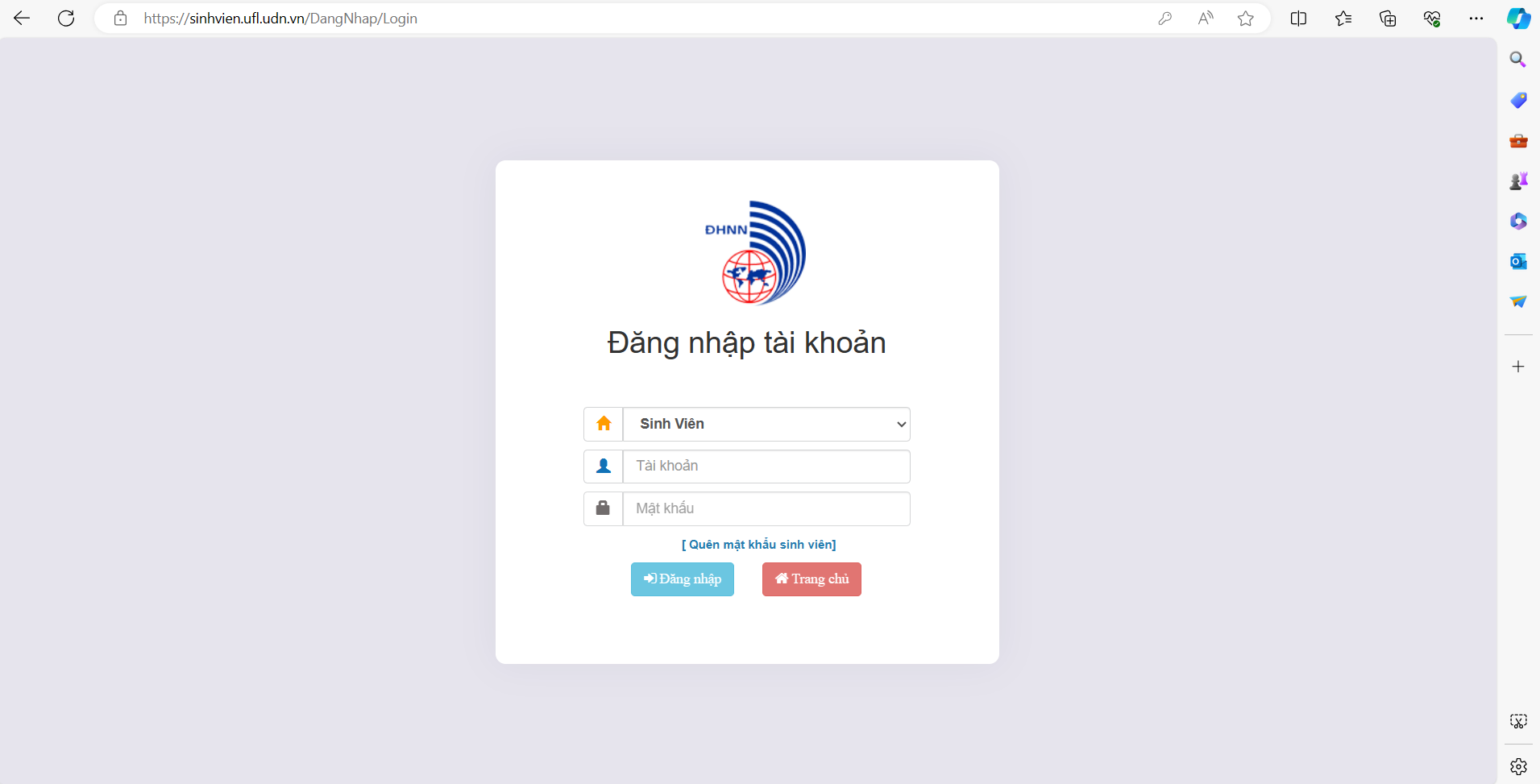 Để cập nhật xem thông tin sinh viênB1. Chọn vào thông tin cá nhân -> Chọn thông tin lịch thi sinh viên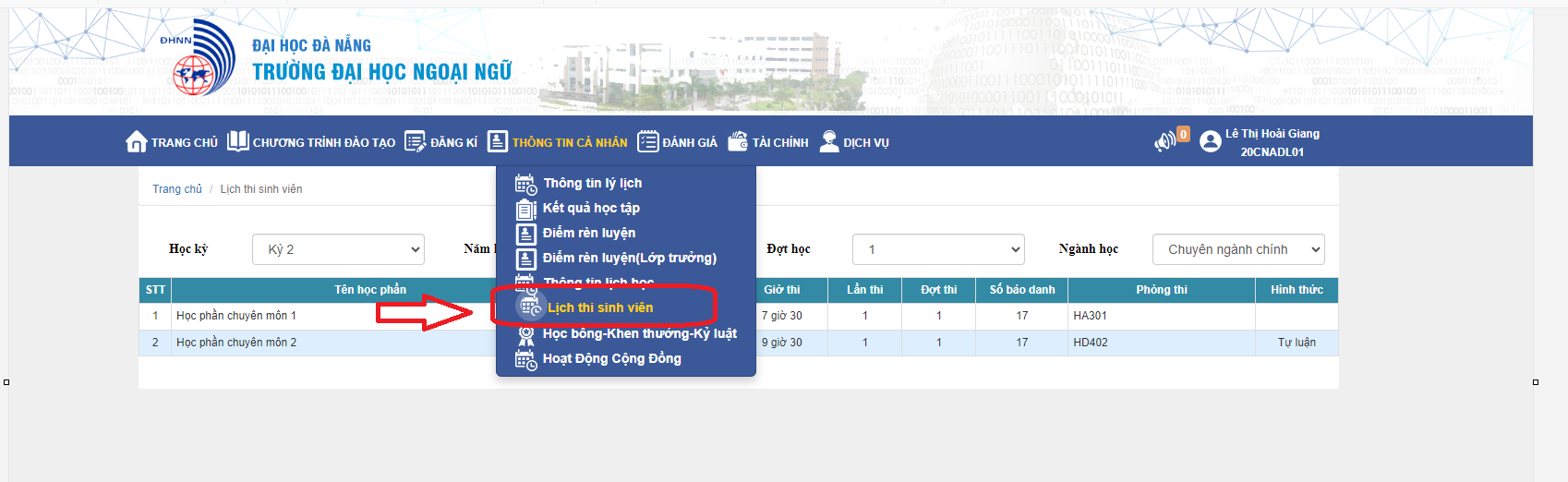 B2. Xem lịch thiChọn Học kỳ  năm học  đợt  Xem thông tin lịch thi 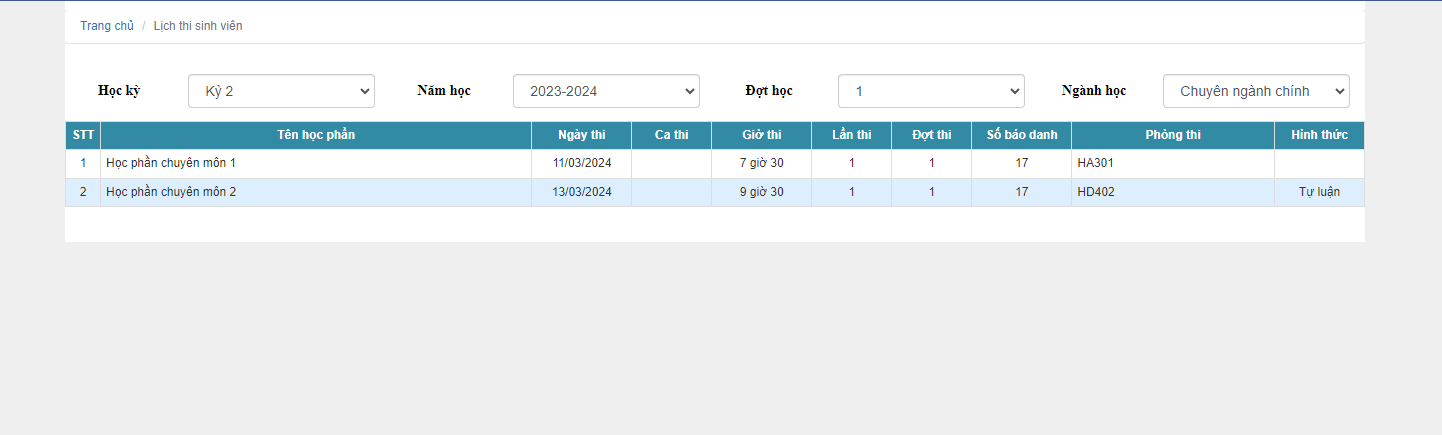 